Технологическая карта.Мастер-класс «Весёлый зоопарк из помпонов»Педагог дополнительного образования ГБУ ДО ЦТ «На Вадковском»Короткая Татьяна ВладимировнаМатериалы и инструменты, необходимые для работы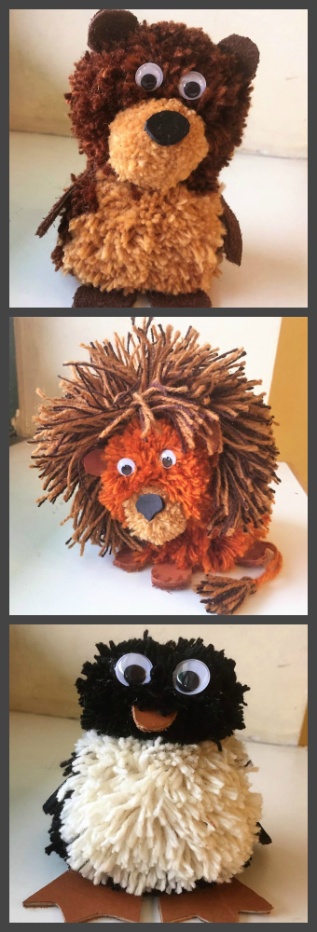 - 2 кольца из картона или пластика с прорезью диаметром 5-6 см (для головы);- 2 кольца из картона или пластика с прорезью диаметром 7-8 см (для туловища);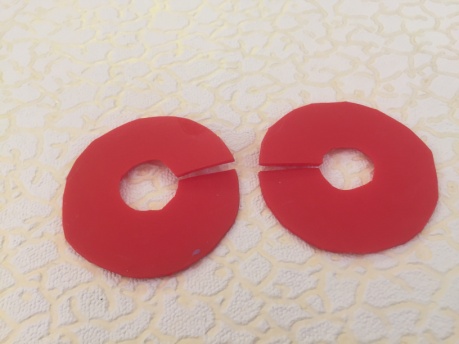 - полоска из картона 3-4 см в ширину и 6-7 см в длину с прорезью по центру 3 мм; 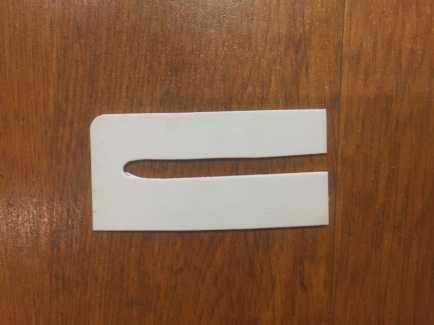 - шерстяные или акриловые нитки для работы в клубках по 50 грамм (на работу расходуется примерно 2 клубка);                                        - кожа или фетр красного, коричневого, желтого,  белого и черного цвета,- бумага, шаблоны;- полимерный клей или клей «Момент»;- глазки для игрушек, пуговицы; - ножницы, кисточки, карандаш, вязальный крючок.2. Этапы изготовления:1)  Подготовительный:- подготовить материалы и инструменты к работе. 2)  Изготовление работы:На круговую заготовку наматываем нитки, по краю разрезаем ножницами, середину перевязываем нитками, добавляем петельку-подвес. Извлекаем кольца-шаблоны. Выравниваем нитки. Получился помпон.  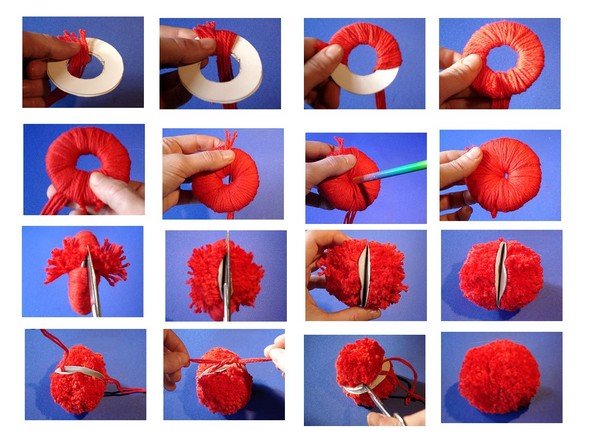 Если необходимо сделать помпон двух цветов, наматываем 3/4 кольца нитками нужного цвета, остальную часть кольца нитками другого цвета. С помощью петелек (завязок) и вязального крючка соединяем помпоны.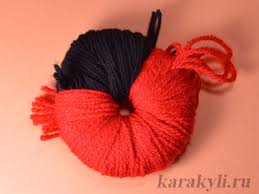 Для создания из ниток мордочки и лап применяется полоска из картона. По центру наматываем 30-40 витков шерсти, протягиваем нитку в прорезь, связываем, стягиваем, разрезаем петельки и формируем маленький помпончик, который также с помощью петелек присоединяем к нужному помпону.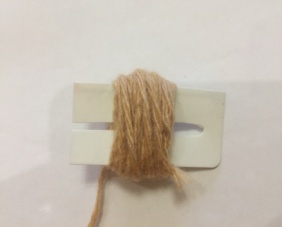 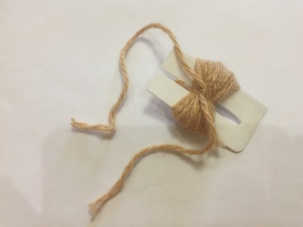 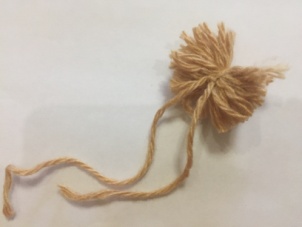 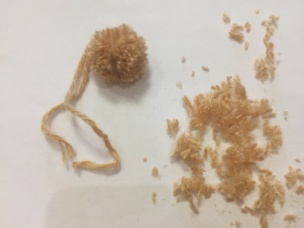 Делаем выкройки необходимых элементов в зависимости от того, какую игрушку создаем (лев, медведь, пингвин и др.). Переносим на кожу или фетр, вырезаем и приклеиваем к заготовке. Из белой и черной кожи по шаблону вырезаем детали для глазок.Так же можно использовать пуговицы или готовые глазки для игрушек.3)  Завершение работы:Соединяем все фрагменты изделия.